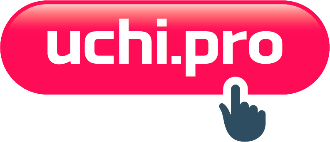 Анкета для составления курса«Обучение безопасным методам и приемам выполнения работ повышенной опасности»Заполните поляНазвание вашей компании (предприятия): 	ФИО контактного лица (кому можно задавать вопросы по курсу):	Телефон контактного лица:Адрес электронной почты контактного лица:	Далее будет представлен список работ повышенной опасности. Что с ним нужно сделать?Распечатайте документ.Отметьте галочкой наименование и разновидности работ, специфические для вида деятельности именно вашей организации и условий труда работников.Подпишите документ руководителем и поставьте печать.Отсканируйте документ и отправьте в наш учебный центр на почту ……@......ruЕсли у вас возникли вопросы по заполнению, позвоните нам по телефону: Выявленные (идентифицированные) работы повышенной опасности 1. Земляные работы 1.1. Земляные работы в зоне расположения подземных энергетических сетей, газопроводов, нефтепроводов, других подземных коммуникаций и объектов;1.2. Земляные работы на участках с патогенным заражением почвы (свалки, скотомогильники и другие), в охранных зонах подземных электрических сетей, газопровода, нефтепровода, нефтепродуктопровода и других опасных подземных коммуникаций;1.3. Земляные работы в зоне расположения подземных газопроводов, нефтепроводов и других аналогичных подземных коммуникаций и объектов;1.4. Земляные работы в котлованах, на откосах и склонах;1.5. Рытье котлованов, траншей глубиной более 1,5 м и производство работ в них;1.6. Земляные работы на трамвайных путях;1.7. Земляные работы на сетях и сооружениях водоснабжения и водоотведения.2. Ремонтные, монтажные и демонтажные работы2.1. Работы по разборке (обрушению) зданий и сооружений, а также по укреплению и восстановлению аварийных частей и элементов зданий и сооружений;2.2. Монтаж и демонтаж оборудования (включая технологическое оборудование);2.3. Монтажные и ремонтные работы в непосредственной близости от открытых движущихся частей работающего оборудования (включая технологическое оборудование), а также вблизи электрических проводов, находящихся под напряжением;2.4. Ремонтные и монтажные работ в непосредственной близости от открытых движущихся частей работающего оборудования, а также вблизи электрических приводов, находящихся под напряжением;2.5. Строительные, монтажные и ремонтные работы на высоте без применения инвентарных лесов и подмостей;2.6. Ремонт трубопроводов пара и горячей воды технологического оборудования;2.7. Работы по ремонту трубопроводов пара и горячей воды;2.8. Работы по очистке и ремонту воздуховодов, воздухоотводов, фильтров и вентиляторов вытяжных систем вентиляции химических лабораторий, складов и других помещений, в которых хранятся сильнодействующие химические и другие опасные вещества;2.9. Ремонт грузоподъемных машин (кроме колесных и гусеничных самоходных), крановых тележек, подкрановых путей;2.10. Ремонт вращающихся механизмов;2.11. Теплоизоляционные работы, нанесение антикоррозийных покрытий;2.12. Нанесение антикоррозионных покрытий;2.13. Техническое обслуживание и ремонт объектов теплоснабжения и теплопотребляющих установок;2.14. Проведение ремонтных работ при эксплуатации теплоиспользующих установок, тепловых сетей и оборудования;2.15. Ремонтные, монтажные, наладочные, строительные работы в цехах и на территории организации, эксплуатирующей опасные производственные объекты;2.16. Осуществление текущего ремонта, демонтажа оборудования, а также производство ремонтных или каких-либо строительно-монтажных работ при наличии опасных факторов действующего опасного производственного объекта;2.17. Монтаж оборудования, трубопроводов и воздухопроводов в охранных зонах воздушных линий электропередачи, газопроводов, а также складов легковоспламеняющихся или горючих жидкостей, горючих или сжиженных газов;2.18. Монтажные работы в действующих теплосиловых и электрических цехах, ремонтные работы на электроустановках в открытых распределительных устройствах и в электрических сетях;2.19. Работы в теплосиловых и электрических цехах, ремонтные работы на электроустановках в открытых распределительных устройствах и в сетях, работы по ремонту находящихся в эксплуатации теплоиспользующих установок, тепловых сетей и теплового оборудования;2.20. Работы по ремонту оборудования и трубопроводов, в которых обращаются (транспортируются) опасные химические вещества;2.21. Монтаж трамвайных путей;2.22. Огневые работы (включая временные огневые работы). Временные огневые работы, связанные с аварийно-восстановительным ремонтом техники, оборудования, резкой и отогреванием оборудования и коммуникаций и работы во взрывоопасных и пожароопасных помещениях;2.23. Работы по монтажу, демонтажу, ремонту и профилактическому обслуживанию грузоподъемных кранов, лифтов, элеваторов, спускников, ленточных, пластинчатых и цепных конвейеров;2.24. Работы по монтажу, демонтажу, ремонту, наладке и профилактическому обслуживанию технологического оборудования (агрегаты, насосы перекачки агрессивных и взрывопожарных жидкостей);2.25. Ремонт, очистка и ревизия колпака сушильной части бумагоделательной машины, сушильных цилиндров, метальных устройств, гидроразбивателей, вакуум-фильтров;2.26. Ремонтные работы на электроустановках в открытых распределительных устройствах и в сетях;2.27. Ремонтные работы на находящихся в эксплуатации теплоиспользующих установках, тепловых сетях и тепловом оборудовании;2.28. Ремонт сливо-наливного оборудования эстакад;2.29. Зачистка и ремонт резервуаров;2.30. Ремонтные работы внутри диффузионных аппаратов;2.31. Работы, связанные со спуском работников в приемные воронки питателей технологического оборудования, силосы и бункера для их осмотра или ремонта;2.32. Ремонт аммиачных холодильных установок;2.33. Работы по подъему, монтажу и демонтажу тяжеловесного и крупногабаритного оборудования;2.34. Осмотр и ремонт надсушильных, подсушильных бункеров и тепловлагообменников;2.35. Монтажные и ремонтные работы вблизи действующего оборудования;2.36. Ремонт оборудования, газоходов, систем топливоподачи;2.37. Внутренний осмотр, очистка и ремонт дробильных установок, болтушек;2.38. Ремонтные работы в мазутном хозяйстве;2.39. Работы по монтажу, демонтажу и ремонту артезианских скважин и водоподъемного оборудования;2.40. Ремонтные работы, выполняемые на канализационных насосных станциях, метантенках и в других сооружениях и помещениях, при которых возможно появление взрывопожароопасных газов;2.41. Ремонт и замена арматуры и трубопроводов сильнодействующих и ядовитых веществ;2.42. Газоопасные работы, выполняемые на сетях газопотребления, связанные с проведением ремонтных работ и возобновлением пуска газа.3. Работы вблизи вращающихся механизмов и движущихся частей оборудования3.1. Монтажные и ремонтные работы в непосредственной близости от открытых движущихся частей работающего оборудования (включая технологическое оборудование), а также вблизи электрических проводов, находящихся под напряжением;3.2. Ремонтные и монтажные работы в непосредственной близости от открытых движущихся частей работающего оборудования, а также вблизи электрических приводов, находящихся под напряжением;3.3. Ремонт вращающихся механизмов.4. Работы, связанные с опасностью поражения персонала электрическим током4.1 Монтажные и ремонтные работы в непосредственной близости от открытых движущихся частей работающего оборудования (включая технологическое оборудование), а также вблизи электрических проводов, находящихся под напряжением;4.2. Ремонтные и монтажные работы в непосредственной близости от открытых движущихся частей работающего оборудования, а также вблизи электрических приводов, находящихся под напряжением;4.3. Монтажные работы в действующих теплосиловых и электрических цехах, ремонтные работы на электроустановках в открытых распределительных устройствах и в электрических сетях;4.4. Работы в теплосиловых и электрических цехах, ремонтные работы на электроустановках в открытых распределительных устройствах и в сетях, работы по ремонту находящихся в эксплуатации теплоиспользующих установок, тепловых сетей и теплового оборудования;4.5. Электросварочные и газосварочные работы, выполняемые в местах, опасных в отношении поражения электрическим током (объекты электроэнергетики и атомной энергетики) и с ограниченным доступом посещения (помещения, где применяются и хранятся сильнодействующие ядовитые, химические и радиоактивные вещества);4.6. Работа в действующих электроустановках;4.7. Работы, выполняемые: в охранных зонах воздушных линий электропередачи, подземных газопроводов, нефтепроводов и подземных коммуникаций; на участках с патогенным заражением почвы; в зданиях или сооружениях, находящихся в аварийном состоянии;4.8. Ремонтные работы на электроустановках в открытых распределительных устройствах и в сетях.5. Работы на высоте5.1. Монтажные и ремонтные работы на высоте более 1,8 м от уровня пола без применения инвентарных лесов и подмостей;5.2. Строительные, монтажные и ремонтные работы на высоте без применения инвентарных лесов и подмостей;5.3. Кровельные работы газопламенным способом;5.4. Электросварочные и газосварочные работы, выполняемые на высоте более 5 м;5.5. Электросварочные и газосварочные работы, выполняемые в замкнутых и труднодоступных пространствах (внутри оборудования, аппаратов, резервуаров, баков, в колодцах, в тоннелях, каналах и ямах), а также на высоте;5.6. Окрасочные работы на высоте, выполняемые на рабочих местах рабочих местах с территориально меняющимися рабочими зонами;5.7. Окрасочные работы крыш зданий при отсутствии ограждений по их периметру;5.8. Судовые работы, выполняемые на высоте и за бортом;5.9. Работы на высоте без применения инвентарных лесов и подмостей;5.10. Работы на высоте, выполняемые на нестационарных рабочих местах, в том числе работы по очистке крыш зданий от снега.6. Работы, связанные с эксплуатацией сосудов, работающих под избыточным давлением6.1. Работы по ремонту трубопроводов пара и горячей воды (включая трубопроводы пара и горячей воды технологического оборудования) Работы по испытанию сосудов, работающих под давлением;6.2. Работы по вскрытию сосудов и трубопроводов, работающих под давлением;6.3. Внутренний осмотр и гидравлические испытания сосудов на складе хлора, на складе аммиачной селитры и в дозаторных.7. Работы в замкнутых объемах, в ограниченных пространствах7.1. Работы в замкнутых объемах, ограниченных пространствах и заглубленных емкостях;7.2. Работы, в том числе электросварочные и газосварочные, в замкнутых объемах и в ограниченных пространствах;7.3. Работы в колодцах, шурфах, замкнутых, заглубленных и труднодоступных пространствах;7.4. Работы в колодцах, камерах, подземных коммуникациях, резервуарах, без принудительной вентиляции;7.5. Работы, связанные с нахождением в плохо вентилируемых закрытых помещениях, колодцах, тоннелях;7.6. Работы, выполняемые в сушильных камерах, коллекторах, колодцах, цистернах, иных замкнутых объемах и ограниченных пространствах;7.7. Работы в колодцах, камерах, резервуарах, подземных коммуникациях, на насосных станциях без принудительной вентиляции, в опорожненных напорных водоводах и канализационных коллекторах;7.8. Окрасочные работы, выполняемые в замкнутых объемах, в ограниченных пространствах;7.9. Работы по очистке емкостей для лакокрасочных материалов, растворителей и разбавителей при необходимости нахождения работников внутри емкостей;7.10. Работы, выполняемые в междудонных отсеках, балластных, топливных, масляных танках, емкостях для хранения пресной воды;7.11. Зачистка и ремонт резервуаров;7.12. Работы, связанные со спуском работников в приемные воронки питателей технологического оборудования, силосы и бункера для их осмотра или ремонта;7.13. Работы внутри оборудования (вращающихся печей, пылеосадительных камер, мельниц, бункеров, сушильных барабанов, топок, реакторов, слоевых подготовителей). 8. Электросварочные и газосварочные работы8.1. Электросварочные и газосварочные работы в закрытых резервуарах, в цистернах, в ямах, в колодцах, в тоннелях;8.2. Электросварочные и газосварочные работы, выполняемые в замкнутых и труднодоступных пространствах (внутри оборудования, аппаратов, резервуаров, баков, в колодцах, в тоннелях, каналах и ямах), а также на высоте;8.3. Электросварочные и газосварочные работы в закрытых резервуарах, в цистернах, в ямах, в колодцах, в тоннелях;8.4. Электросварочные и газосварочные работы, выполняемые снаружи и внутри емкостей из-под горючих веществ, работы в закрытых резервуарах, в цистернах, в колодцах, в коллекторах, в тоннелях, каналах и ямах, трубопроводах, работы в топках и дымоходах котлов, внутри горячих печей;8.5. Электросварочные и газосварочные работы, выполняемые снаружи и внутри емкостей из-под горючих веществ, работы в закрытых резервуарах, в цистернах, в колодцах, в коллекторах, в тоннелях, каналах и ямах, трубопроводах, работы в топках и дымоходах котлов, внутри горячих печей;8.6. Электросварочные и газосварочные работы во взрывоопасных помещениях;8.7. Электросварочные и газосварочные работы, выполняемые при ремонте теплоиспользующих установок, тепловых сетей и оборудования;8.8. Электросварочные и газосварочные работы, выполняемые на высоте более 5 м;8.9. Электросварочные и газосварочные работы, выполняемые в местах, опасных в отношении поражения электрическим током (объекты электроэнергетики и атомной энергетики) и с ограниченным доступом посещения (помещения, где применяются и хранятся сильнодействующие ядовитые, химические и радиоактивные вещества);8.10. Работы, связанные с электро- и газосварочными, огневыми работами (за исключением сварочных работ в специально оборудованных помещениях);8.11. Электросварочные и газосварочные работы, выполняемые вне постоянных мест проведения данных работ;8.12. Электросварочные и газосварочные работы, выполняемые в местах, опасных в отношении поражения электрическим током (объекты электроэнергетики и атомной энергетики) и с ограниченным доступом посещения (помещения, где применяются и хранятся сильнодействующие ядовитые, химические и радиоактивные вещества)8.13. Сварочные (резательные) работы. 9. Работы, связанные с опасностью воздействия сильнодействующих и ядовитых веществ9.1. Работы по очистке и ремонту воздуховодов, фильтров и вентиляторов вытяжных систем вентиляции помещений, в которых хранятся сильнодействующие химические и другие опасные вещества;9.2. Работы по очистке и ремонту воздуховодов, воздухоотводов, фильтров и вентиляторов вытяжных систем вентиляции химических лабораторий, складов и других помещений, в которых хранятся сильнодействующие химические и другие опасные вещества;9.3. Работы, связанные с транспортировкой и уничтожением сильнодействующих ядовитых веществ;9.4. Транспортирование и уничтожение сильнодействующих ядовитых веществ;9.5. Работы, связанные с транспортировкой сильнодействующих и ядовитых веществ;9.6. Работы по ремонту оборудования и трубопроводов, в которых обращаются (транспортируются) опасные химические вещества;9.7. Корректировка и чистка ванн металлопокрытий, фильтрование вредных и ядовитых растворов, а также обезвреживание тары и отходов от них;9.8. Работы в местах, опасных в отношении загазованности, взрывоопасности, поражения электрическим током и с ограниченным доступом посещения (помещения, в которых применяются и хранятся сильнодействующие ядовитые и химические вещества);9.9. Ремонт и замена арматуры и трубопроводов сильнодействующих и ядовитых веществ. 10. Газоопасные работы10.1. Газоопасные работы (включая вскрытие, очистку, осмотр, подготовку к ремонту и ремонтные работы в емкостях);10.2. Газоопасные работы (присоединение вновь построенных газопроводов к действующей газовой сети, пуск газа в газопроводы и другие объекты систем газоснабжения при вводе в эксплуатацию, после их ремонта или расконсервации, все виды ремонта, связанные с проведением огневых и сварочных работ на действующих внутренних и наружных газопроводах, газоиспользующих установках и другом оборудовании);10.3. Газоопасные работы, связанные со сливом хлора и аммиака из железнодорожных цистерн в емкости склада и аммиачной воды и гипохлорита натрия из железнодорожных и автомобильных цистерн в емкости склада, а также с очисткой хлорных и аммиачных танков, испарителей и буферных емкостей, с ревизией емкостного оборудования, в котором находился озон;10.4. Газоопасные работы, выполняемые на сетях газопотребления, связанные с проведением ремонтных работ и возобновлением пуска газа. 11. Огневые работы11.1. Огневые работы в пожароопасных и взрывоопасных помещениях;11.2. Кровельные работы газопламенным способом;11.3. Работы, связанные с электро- и газосварочными, огневыми работами (за исключением сварочных работ в специально оборудованных помещениях);11.4. Временные огневые работы, связанные с аварийно-восстановительным ремонтом техники, оборудования и коммуникаций, и работы во взрывоопасных и пожароопасных помещениях;11.5. Огневые работы (включая временные огневые работы), связанные с аварийно-восстановительным ремонтом оборудования, резкой и отогреванием оборудования и коммуникаций и работы во взрывоопасных и пожароопасных помещениях;11.6. Огневые работы на расстоянии менее 20 м от колодцев производственно-дождевой канализации и менее 50 м от открытых нефтеловушек. 12. Работы, связанные с эксплуатацией подъемных сооружений12.1. Ремонт грузоподъемных машин (кроме колесных и гусеничных самоходных), крановых тележек, подкрановых путей;12.2. Работы с применением подъемных сооружений и других строительных машин в охранных зонах воздушных линий электропередачи, газонефтепродуктопроводов, складов легковоспламеняющихся или горючих жидкостей, горючих или сжиженных газов;12.3. Окрасочные работы грузоподъемных кранов;12.4. Работы по монтажу, демонтажу, ремонту и профилактическому обслуживанию грузоподъемных кранов, лифтов, элеваторов, спускников, ленточных, пластинчатых и цепных конвейеров 13. Работы, связанные с эксплуатацией тепловых энергоустановок13.1. Техническое обслуживание и ремонт объектов теплоснабжения и теплопотребляющих установок;13.2. Проведение ремонтных работ при эксплуатации теплоиспользующих установок, тепловых сетей и оборудования;13.3. Электросварочные и газосварочные работы, выполняемые при ремонте теплоиспользующих установок, тепловых сетей и оборудования;13.4. Работы в теплосиловых и электрических цехах, ремонтные работы на электроустановках в открытых распределительных устройствах и в сетях, работы по ремонту находящихся в эксплуатации теплоиспользующих установок, тепловых сетей и теплового оборудования;13.5. Ремонтные работы на находящихся в эксплуатации теплоиспользующих установках, тепловых сетях и тепловом оборудовании. 14. Окрасочные работы14.1. Окрасочные работы крупногабаритных изделий вне окрасочных камер;14.2. Окрасочные работы на высоте, выполняемые на рабочих местах рабочих местах с территориально меняющимися рабочими зонами;14.3. Окрасочные работы крыш зданий при отсутствии ограждений по их периметру;14.4. Окрасочные работы, выполняемые в замкнутых объемах, в ограниченных пространствах;14.5. Окрасочные работы грузоподъемных кранов;14.6. Работы по очистке емкостей для лакокрасочных материалов, растворителей и разбавителей при необходимости нахождения работников внутри емкостей;14.7. Окрасочные работы в местах, опасных в отношении загазованности, взрывоопасности и поражения электрическим током. 15. Работы на участках, на которых имеется или может возникнуть опасность, связанная с выполнением опасных работ на смежных участках. 16. Работы по валке леса в особо опасных условиях. 17. Перемещение тяжеловесных и крупногабаритных грузов при отсутствии машин соответствующей грузоподъемности. 18. Осмотр и ремонт приемных устройств бункеров, рабочего пространства щековых и конусных дробилок, очистка вручную разгрузочных воронок грохотов. 19. Работы по сливу легковоспламеняющихся жидкостей, кислот и щелочей из железнодорожных цистерн при отсутствии специально оборудованных сливных эстакад с механизированными средствами слива. 20. Работы, выполняемые в помещениях с недостатком кислорода или наличием вредных газов и паров, выполняемые с использованием изолирующих средств индивидуальной защиты. 21. Работы в помещениях с недостатком кислорода или наличием вредных газов и паров, выполняемые с использованием изолирующих средств индивидуальной защиты. 22. Работы, связанные с проверкой воздушной среды при вскрытии трюмов (в том числе трюмов рыбопромысловых судов) с различными (окисляющимися или токсичными) грузами. 23. Работы, выполняемые в выхлопных трактах главных двигателей, в дымоходах и дымовых трубах котлов. 24. Работы по установке и выемке опор. 25. Разборка покосившихся и опасных (неправильно уложенных) штабелей круглых лесоматериалов. 26. Работы, выполняемые: в охранных зонах воздушных линий электропередачи, подземных газопроводов, нефтепроводов и подземных коммуникаций; на участках с патогенным заражением почвы; в зданиях или сооружениях, находящихся в аварийном состоянии. 27. Работы, выполняемые на участках с патогенным заражением почвы. 28. Все виды работ с радиоактивными веществами и источниками ионизирующих излучений. 29. Очистка оборудования от цианистых солей. 30. Приготовление растворов и электролитов. 31. Работы, выполняемые в зданиях или сооружениях, находящихся в аварийном состоянии. 32. Работы во взрывоопасных и пожароопасных помещениях. 33. Пусконаладочные работы, проводимые на опасных производственных объектах. 34. Работы по разрушению образовывающихся в печах зависаний. 35. Работы по окуриванию и парафинированию дошников, их вскрытию, очистке и осмотру. 36. Механическая очистка конденсаторов холодильных установок. 37. Очистка газоходов. 38. Очистка решеток в каналах очистных сооружений. 39. Погрузка и выгрузка кормовой рыбной муки. 40. Санитарная обработка танков для перевозки жира. 41. Работы, выполняемые: в зонах с постоянно действующими опасными или вредными производственными факторами 41.1. Работы в охранных зонах воздушных линий электропередачи, газопроводов, а также складов легковоспламеняющихся или горючих жидкостей, горючих или сжиженных газов;41.2. Работы в колодцах, шурфах или закрытых емкостях;41.3. Работы в зданиях или сооружениях, находящихся в аварийном состоянии. 42. Специальные работы по ремонту и обслуживанию оборудования, связанные с воздействием опасных или вредных производственных факторов 42.1. Работы, связанные с протравливанием семенного материала; со спуском работников в приемные воронки питателей технологического оборудования, силосы и бункеры для осмотра или ремонта;42.2. Работы, связанные с осмотром и ремонтом надсушильных, подсушильных бункеров и тепловлагообменников;42.3. Работы, связанные с очисткой решеток в каналах очистных сооружений;42.4. Работы, связанные с обслуживанием песколовушек очистных сооружений;42.5. Работы, связанные с профилактическим осмотром и ремонтными работами на флотационных установках очистных сооружений;42.6. Работы, связанные с ремонтом отстойников, оборудования или трубопроводов очистных сооружений;42.7. Работы, связанные с проведением ремонтных работ внутри аэротенков.43. Загрузка мельниц мелющими телами. 44. Внутренний осмотр, очистка и ремонт дробильных установок, болтушек. 45. Работы, выполняемые с поверхности льда и над открытой водной поверхностью. 46. Работы в подземных (полузаглубленных) павильонах водозаборных скважин 47. Работы, выполняемые на оползневых склонах. 48. Работы в непосредственной близости от полотна или проезжей части эксплуатируемых автомобильных и железных дорог. 49. Работы, производимые на проезжей части дороги при движении транспорта. 50. Работы с использованием каналоочистительных машин. 51. Работы, связанные с эксплуатацией бактерицидных установок. 52. Работы с применением строительно-монтажного пистолета. 53. Работы, выполняемые по хлорированию водопроводных сетей, резервуаров чистой воды, фильтров. 54. Работы в помещениях в условиях отсутствия освещения или его недостаточности. 55. Работы в мизансценах с полетами, люками-провалами, передвижными площадками (фурками), подъемно-опускными площадками, постановочными транспортерами в театрах и цирках. 56. Работы в постановках батальных сцен в театрах. 57. Работы, связанные с выступлением на сцене животных в театрах. 58. Работы с применением в производственных процессах оружейного реквизита, лазерных установок в театрах. 59. Работы с использованием воды и других жидкостей в театрах. 60. Работы в воздушных номерах в цирках. 61. Работы, связанные с выступлением на манеже опасных животных в цирках. 62. Кормление, размещение, лечение и уход за опасными и хищными животными в цирках. 63. Транспортировка опасных и хищных животных в цирках.64. Работы с применением в производственных процессах оружейного реквизита, лазерных установок в цирках. 65. Транспортировка опасных и хищных животных в зоопарках. 66. Работы, связанные с кормлением, лечением, уходом, тренировками и выступлениями с опасными животными в зоопарках. 67. Ветеринарные манипуляции с хищными и особо опасными животными в зоопарках. 68. Работы в местах, опасных в отношении загазованности, взрывоопасности, поражения электрическим током и с ограниченным доступом посещения. 69. Работы в местах, опасных в отношении загазованности, взрывоопасности, поражения электрическим током и с ограниченным доступом посещения (помещения, в которых применяются и хранятся сильнодействующие ядовитые и химические вещества). 70. Работы с ручным пиротехническим инструментом. 71. Водолазные работы. 72. Кессонные работы. 73. Работы в условиях избыточного давления газовой и воздушной среды с использованием труда человека. 74. Работы под водой с использованием технических средств под управлением человека. 75. Судоподъемные и иные работы по подъему (удалению) затонувшего имущества (судов, объектов).76. Работы по поиску, идентификации, обезвреживанию и уничтожению взрывоопасных предметов. ________________________________		                    ________________ФИО и должность руководителя			      М.П.		Подпись